ΔΗΛΩΣΗ ΠΡΟΠΤΥΧΙΑΚΩΝ ΜΑΘΗΜΑΤΩΝ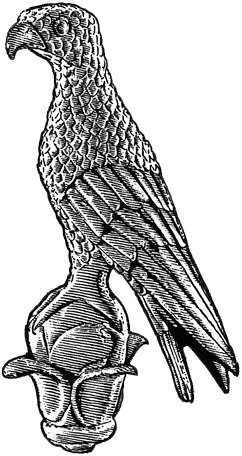 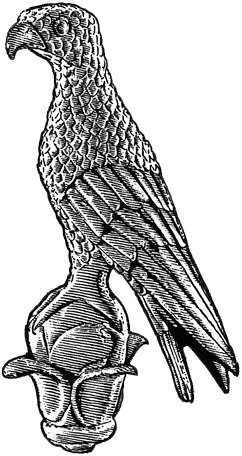 ΣΤΟ ΠΡΟΓΡΑΜΜΑ ΜΕΤΑΠΤΥΧΙΑΚΩΝ ΣΠΟΥΔΩΝΤΟΥ ΤΜΗΜΑΤΟΣ ΧΗΜΕΙΑΣ		Ιωάννινα …………………………..……………Στοιχεία Μεταπτυχιακού Φοιτητή  (Μ.Φ.) 	ΕΠΩΝΥΜΟ: ………………………………………..………..…….……….…..   ΟΝΟΜΑ: …………..…..………………………….……ΟΝΟΜΑ ΠΑΤΡΟΣ: ………………………………………………………………………………………………………………………..………. ΤΜΗΜΑ / ΣΧΟΛΗ ΑΠΟΦΟΙΤΗΣΗΣ: …………………………………………………………………………..……………………………Α.Μ.: ……………………………     	ΤΟΜΕΑΣ: ……………………………………………….……………………………………………… ΕΡΓΑΣΤΗΡΙΟ :…………………………………………………………………………………………………………………….………………….ΕΠΙΒΛΕΠΩΝ ΚΑΘΗΓΗΤΗΣ: ……………………………………………………………………………………………………………………Κατεύθυνση (Ι): Αναλυτική Χημεία, Χημεία και Τεχνολογία Περιβάλλοντος και ΤροφίμωνΚατεύθυνση (ΙΙ): Χημεία, Φυσικοχημεία και Τεχνολογία Υλικών – ΕπιστημολογίαΚατεύθυνση (ΙΙΙ): Συνθετική Χημεία, Βιοχημεία- Βιοδραστικές ΕνώσειςΠροπτυχιακά Βασικά Μαθήματα Χημείας σύμφωνα με την εισήγηση της Σ.Ε. Προπτυχιακά Βασικά Μαθήματα Χημείας (έως 3 τουλάχιστον εξαμηνιαία μαθήματα, το ένα εκ των οποίων θα μπορεί να είναι εξαμηνιαίο εργαστήριο), από τα παρακάτω 4 βασικά μαθήματα Χημείας ή αντίστοιχα μαθήματα των οποίων η ύλη αντιστοιχεί σε 3 από τα 4 βασικά μαθήματα σύμφωνα με τον αριθμό των οφειλομένων μαθημάτων που εισηγήθηκε η Σ.Ε. Ανόργανη Χημεία                 Αναλυτική Χημεία               Οργανική Χημεία               	 Φυσικοχημεία	1. .…………………………………………………………..………………………………………………………………2. .……………………………………………………………..……………………………………………………………3. .……………………………………………………………..……………………………………………………………Προπτυχιακά Μαθήματα Ειδίκευσης που ορίζονται από τον Επιβλέποντα ΚαθηγητήΜαθήματα (έως 2), που προτείνετε να παρακολουθήσει ο Μ.Φ. από το προπτυχιακό πρόγραμμα σπουδών του Τμήματος Χημείας]……………………………………………………………………………………………………………………………..………………………………………………………………………………………………………………………………………………………………………………………………………………….………………………………………………………………………….…………Προπτυχιακά Μαθήματα Ειδίκευσης που αναγνωρίζονται ως διδαχθέντα από τον Επιβλέποντα ΚαθηγητήΜαθήματα (έως 2) σχετικά με την ειδίκευση που έχει επιλέξει ο Μ.Φ., τα οποία αναγνωρίζονται ως διδαχθέντα από το πρόγραμμα σπουδών του Τμήματος αποφοίτησης. 1.  ………………………………………………………………………………………………………………………………………………………………………………………………….….………….2. .………………………………………………………………………………………………………………………………………………………………………………………………….….………….	Ο Επιβλέπων Καθηγητής	(υπογραφή)